ՆԱԽԱԳԻԾ 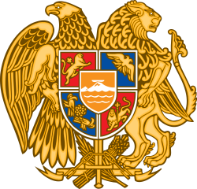 ՀԱՅԱՍՏԱՆԻ ՀԱՆՐԱՊԵՏՈՒԹՅԱՆՆԵՐՔԻՆ ԳՈՐԾԵՐԻ ՆԱԽԱՐԱՐՈՒԹՅՈՒՆՈՍՏԻԿԱՆՈՒԹՅԱՆ ՊԵՏ-ՆԵՐՔԻՆ ԳՈՐԾԵՐԻ ՆԱԽԱՐԱՐԻ ՏԵՂԱԿԱԼՀ Ր Ա Մ Ա ՆԹԻՎ    -ՆՀԱՅԱՍՏԱՆԻ ՀԱՆՐԱՊԵՏՈՒԹՅԱՆ ՆԵՐՔԻՆ ԳՈՐԾԵՐԻ ՆԱԽԱՐԱՐՈՒԹՅԱՆ ՈՍՏԻԿԱՆՈՒԹՅԱՆ ՊԵՏ-ՆԵՐՔԻՆ ԳՈՐԾԵՐԻ ՆԱԽԱՐԱՐԻ ՏԵՂԱԿԱԼԻ 2023 ԹՎԱԿԱՆԻ ՄԱՅԻՍԻ 24-Ի ԹԻՎ 5-Ն ՀՐԱՄԱՆՆ ՈՒԺԸ ԿԵՐՑՐԱԾ ՃԱՆԱՉԵԼՈՒ ՄԱՍԻՆ Նորմատիվ իրավական ակտերի մասին օրենքի 36-րդ հոդվածի 5-րդ մասի և 37-րդ հոդվածի 1-ին մասի համաձայն՝ Հրամայում եմ`1․ Ուժը կորցրած ճանաչել Հայաստանի Հանրապետության ներքին գործերի նախարարության ոստիկանության պետ-ներքին գործերի նախարարի տեղակալի 2023 թվականի մայիսի 24-ի «Հրաձգարաններին ներկայացվող շենքային, տեխնիկական, տնտեսական, անվտանգության այլ պահանջները, ինչպես նաև ուսումնական, սիրողական, սպորտային վարժանքների, հրաձգության և տակտիկական պարապմունքների, մրցումների անցկացման պահանջները սահմանելու, հրաձգության հրահանգիչների ուսուցմանը ներկայացվող պահանջները և հրաձգության հրահանգիչների համար քննություն հանձնելու կարգը, հրաձգության հրահանգչի որակավորման տրամադրման, որակավորումից զրկելու դեպքերը և կարգը սահմանելու մասին» թիվ 5-Ն հրամանը։2․ Սույն հրամանն ուժի մեջ է մտնում հրաձգարաններին ներկայացվող շենքային, տեխնիկական, տնտեսական, անվտանգության այլ պահանջները սահմանելու, ինչպես նաև հրաձգության հրահանգիչների համար քննություն հանձնելու կարգը, հրաձգության հրահանգչի որակավորման տրամադրման, որակավորումից զրկելու դեպքերը և կարգը սահմանող Հայաստանի Հանրապետության ներքին գործերի նախարարի հրամանն ուժի մեջ մտնելու օրը:                                                                       Վ․ Ղազարյան«      » _____________ 2024թ․